附件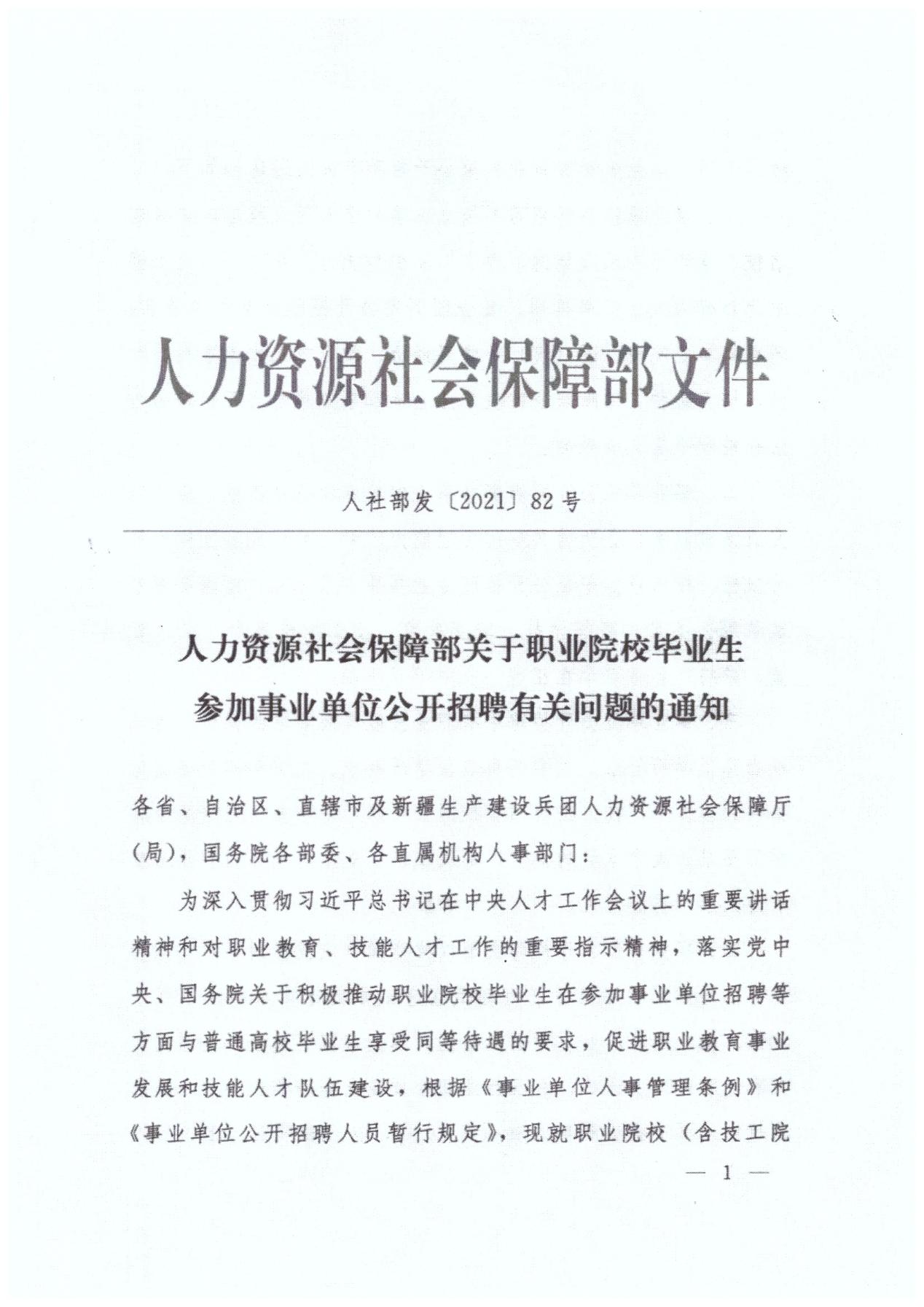 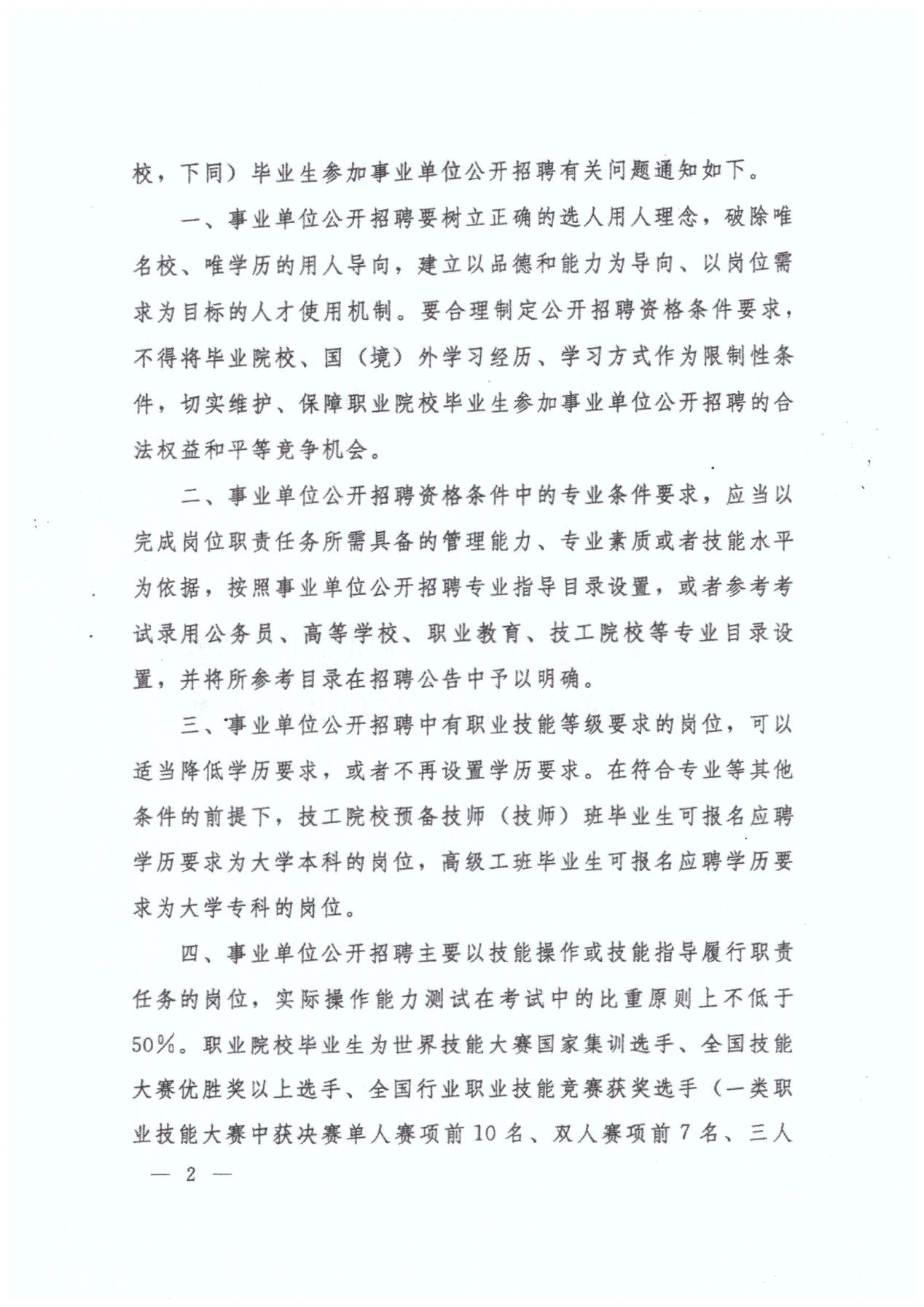 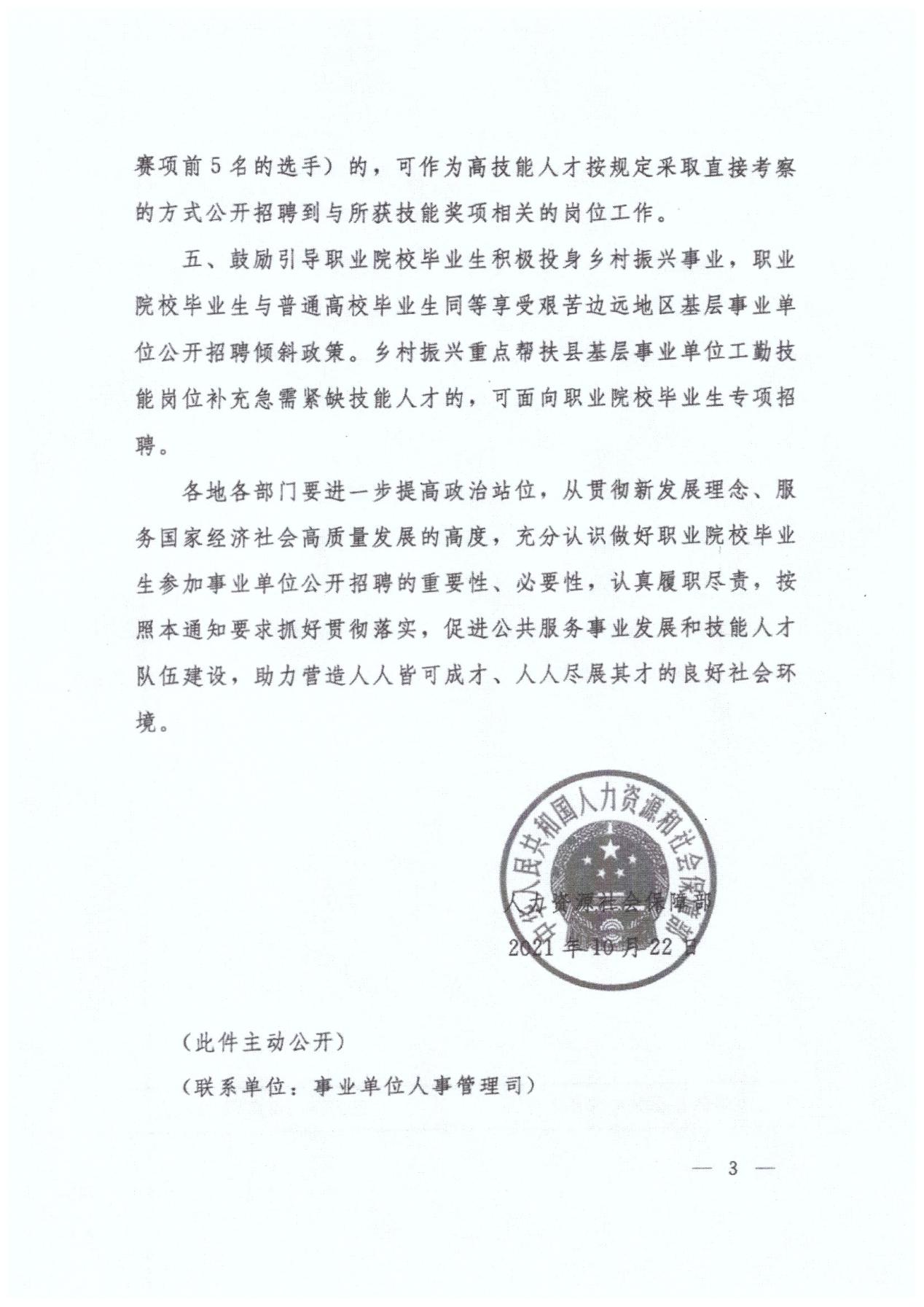 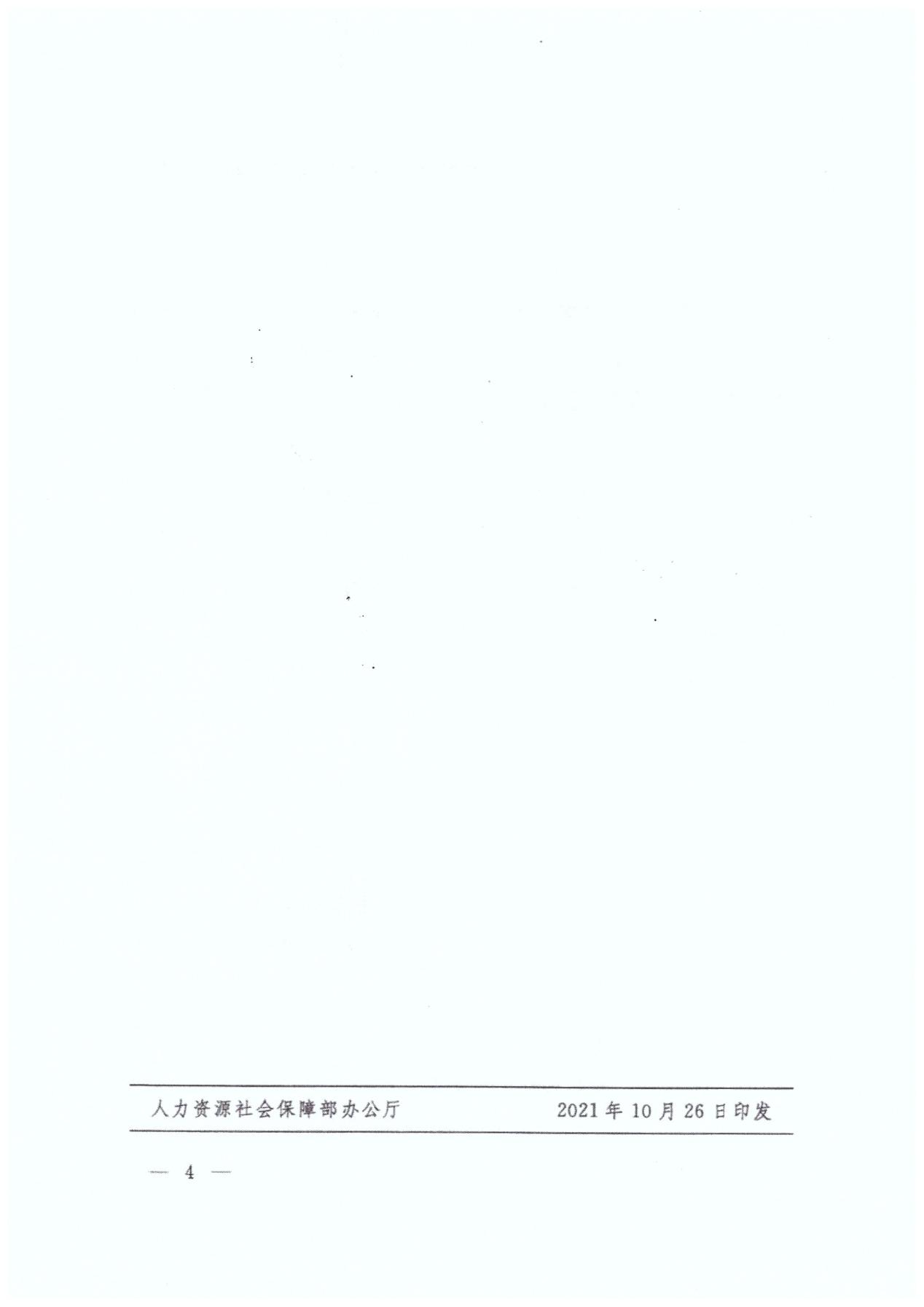 